РОССИЙСКАЯ ФЕДЕРАЦИЯКАРАЧАЕВО-ЧЕРКЕССКАЯ РЕСПУБЛИКАУРУПСКИЙ МУНИЦИПАЛЬНЫЙ РАЙОНАДМИНИСТРАЦИЯ ПРЕГРАДНЕНСКОГО СЕЛЬСКОГО ПОСЕЛЕНИЯПОСТАНОВЛЕНИЕ28.11.2017				ст. Преградная					№113Об утверждении муниципальной программы «Формирование современной городской среды на территории Преграднеского сельского поселения на 2018- 2022 годы»В целях повышения уровня благоустройства территорий Преградненского сельского поселения, в соответствии с Бюджетным кодексом Российской Федерации, Федеральным законом от 06.10.2003 № 131-ФЗ «Об общих принципах организации местного самоуправления в Российской Федерации», постановлением Правительства Российской Федерации от 10.02.2017 № 169 «Об утверждении Правил предоставления и распределения субсидий из федерального бюджета бюджетам субъектов Российской Федерации на поддержку государственных программ субъектов Российской Федерации и муниципальных программ формирования современной городской среды», приказом Министерства строительства и жилищно-коммунального хозяйства Российской Федерации от 06.04. 2017 № 691/пр «Об утверждении методических рекомендаций по подготовке государственных программ субъектов Российской Федерации и муниципальных программ формирования современной городской среды в рамках реализации приоритетного проекта «Формирование комфортной городской среды» на 2018 - 2022 годы», постановлением Правительства Карачаево-Черкесской Республики от 31.08.2017 N 233 "Об утверждении государственной программы "Формирование современной городской среды в Карачаево-Черкесской Республике на 2018 - 2022 годы", на основании Устава Преградненского сельского поселения,ПОСТАНОВЛЯЮ:1. Утвердить муниципальную программу «Формирование современной городской среды Преградненского сельского поселения на 2018-2022 годы».	2. Обнародовать настоящее постановление путем вывешивания на информационном стенде Преградненского сельского поселения по адресу: ул. Советская, 66; в помещениях почтового отделения ст. Преградной по адресу: ул. Голоколосовой 41, центральной районной библиотеки  по адресу: ул. Советская, 66 и на официальном сайте поселения: pregradnaya.ru.3. Настоящее постановление вступает в силу с 01.01.2018 года.Глава администрации Преградненского сельского поселения	                     	С.В. Корнев	Приложение к постановлению администрации Преградненского сельского поселения от 28.11.2017 года №113МУНИЦИПАЛЬНАЯ ПРОГРАММА «ФОРМИРОВАНИЕ СОВРЕМЕННОЙ ГОРОДСКОЙ СРЕДЫ НА ТЕРРИТОРИИ ПРЕГРАДНЕНСКОГО СЕЛЬСКОГО ПОСЕЛЕНИЯ НА 2018-2022 ГОДЫ ст. Преградная2017 годПаспорт муниципальной программы«Формирование современной городской среды на территории Преградненского сельского поселения на 2018-2022 годы»Раздел 1. Характеристика текущего состояния сферы благоустройства и прогноз ее развития в Преградненском сельском поселенииФормирование современной городской среды – это комплекс мероприятий, направленных на создание условий для обеспечения комфортных, безопасных и доступных условий проживания населения Преградненского сельского поселения. Современная городская среда должна соответствовать санитарным и гигиеническим нормам, а также иметь завершенный, привлекательный и эстетический внешний вид. Протоколом президиума Совета при Президенте Российской Федерации по стратегическому развитию и приоритетным проектам от 21.11.2016 №10 утвержден паспорт приоритетного проекта «Формирование комфортной городской среды».Основным принципом формирования комфортной городской среды является комплексный подход при создании эффективной системы благоустройства, в том числе за счет реализации мероприятий по благоустройству дворовых территорий многоквартирных домов и муниципальных территорий общего пользования в населенных пунктах с численностью населения более 1000 человек и обустройству мест массового отдыха населения (городских парков) в поселках с численностью до 250000 человек.Уровень благоустройства определяет комфортность проживания горожан и является одной из проблем, требующих каждодневного внимания и эффективных решений, включающих комплекс мероприятий по инженерной подготовке и обеспечению безопасности, озеленению и устройству покрытий, освещению, размещению малых архитектурных форм и объектов монументального искусства. В настоящее время обеспечение благоустройства городского поселения является одной из наиболее значимых проблем.Площадь территории Преградненского сельского поселения по топографической основе и описанию границ по закону Карачаево-Черкесской республики от 07.12.2004 г. № 42-РЗ «Об установлении границ муниципальных образований на территории Урупского района и наделении их соответствующим статусом» составляет 26610 га.Численность населения Преградненского сельского поселения на 01 июля 2017 года составила 7495 человек, в том числе в станице Преградная проживает 7373 человека, а на хуторе Большевик – 122 человека. 	В целях улучшения благоустройства и санитарного содержания территории Преградненского сельского поселения решением Совета Преградненского сельского поселения от 18.07.2017 года № 26 «О внесении изменений и дополнений в решение Совета Преградненского сельского поселения от 11.03.2016  №6 «О  Правилах  содержания и благоустройства территории Преградненского сельского поселения»» утверждены Правила благоустройства территории Преградненского сельского поселения.	Правила содержания и благоустройства территории Преградненского сельского поселения устанавливают единые и обязательные к исполнению нормы и требования в сфере благоустройства по содержанию зданий (включая жилые дома), сооружений и земельных участков, на которых они расположены, к внешнему виду фасадов и ограждений соответствующих зданий и сооружений, перечню работ по благоустройству и периодичности их выполнения, установлению порядка участия собственников зданий (помещений в них) и сооружений в благоустройстве прилегающих территорий, организации благоустройства территории Преградненского сельского поселения (включая освещение улиц, озеленение территории, установку указателей с наименованиями улиц и номерами домов, размещение и содержание малых архитектурных форм.Одним из главных приоритетов развития территории Преградненского сельского поселения является создание современной городской среды, удобной и комфортной для проживания людей.Стратегическое видение развития населенных пунктов определяется качеством городской среды.Основные требования, предъявляемые к городской среде:- наличие большого числа разнообразных публичных пространств, приспособленных для различных творческих проявлений и самореализации жителей, прогулок, занятий спортом, общения с детьми и друг с другом;- структурированность публичных пространств в соответствии с многообразием интересов, возрастных и социальных групп жителей;- пешеходный масштаб городской среды;- организация системы пешеходных зон (улиц), велосипедных дорожек, безопасных переходов, парковок;- наличие интегрированных в городскую среду и доступных природных зон и зеленых объектов;- совмещение многих функций в рамках одной городской территории;- индивидуальный подход к определенным территориям поселка;- разнообразие основных элементов формирования городской среды.До настоящего времени благоустройство дворовых территорий осуществлялось по отдельным видам работ, без взаимной увязки элементов благоустройства. Некоторые виды работ по благоустройству практически не производились: работы по содержанию зеленых зон дворовых территорий, организации новых дворовых площадок для отдыха детей разных возрастных групп, устройству парковок для временного хранения автомобилей. Комплексное благоустройство дворовых территорий и мест массового посещения граждан позволит поддержать их в надлежащем состоянии, повысить уровень благоустройства, выполнить архитектурно-планировочную организацию территории, обеспечить благоприятные условия отдыха и жизни жителей. Современный горожанин воспринимает всю территорию поселения как общественное пространство и ожидает от него безопасности, комфорта, функциональности и эстетики. Рационально выстроенная городская среда позволяет снизить градус социальной напряженности, поддерживает решение социально-демографических проблем: на освещенных людных улицах ниже уровень преступности, в оживленных парках чаще формируются семейные пары, при наличии безопасных и современных спортивных площадок увеличивается доля населения, регулярно занимающегося спортом, снижается уровень заболеваемости и так далее.Мониторинг уровня благоустройства Преградненского сельского поселения показал, что все дворовые территории требуют выполнения работ по благоустройству. В рамках муниципальной программы Преградненского сельского поселения " Формирование современной городской среды на территории Преградненского сельского поселения на 2018-2022 годы " планируется выполнить работы по благоустройству на 22 дворовых территориях, реализовать проект обустройства парка, расположенного в центре ст. Преградной. Актуальность муниципальной программы "Формирование современной городской среды на территории Преградненского сельского поселения на 2018-2022 годы" (далее - муниципальная программа) и необходимость ее реализации на территории Преградненского сельского поселения обусловлены тем, что благоустройство большинства дворов жилищного фонда на территории Преградненского сельского поселения на сегодняшний день не соответствует современным требованиям к местам проживания граждан, обусловленным нормами Градостроительного и Жилищного кодексов Российской Федерации, а именно: значительная часть асфальтобетонного покрытия внутриквартальных проездов имеет высокую степень износа, так как срок службы дорожных покрытий с момента массовой застройки станицы Преградной многоквартирными домами истек, а на некоторых территориях оно не было уложено вовсе, недостаточно оборудованных детских и спортивных площадок, практически не производятся работы по озеленению дворовых территорий, отсутствие специально обустроенной стоянки для автомобилей приводит к их хаотичной парковке на обочинах внутриквартальных проездов дворовых дорог и как следствие к разрушению обочин, водоотводных канав, кроме того, за последнее десятилетие резко выросло количество личного автотранспорта, что привело к росту потребности в парковочных местах на придомовых территориях. 	Проблемы в сфере благоустройства накапливались  постепенно, и долгое время оставались нерешенными. Благодаря реализации приоритетного проекта «Формирование современной городской среды» впервые за долгое время появилась реальная возможность изменить ситуацию в лучшую сторону. Одним из приоритетов реализации программы является обеспечение надлежащего технического и санитарно-гигиенического состояния дворовых территорий многоквартирных домов и мест массового пребывания населения, создание комфортной территории для жизнедеятельности населения. Создание комфортной городской среды при активной поддержке органов власти различного уровня будет способствовать формированию положительного имиджа Преградненского сельского поселения. При реализации муниципальной программы возможно возникновение следующих рисков, которые могут препятствовать достижению планируемых результатов: риски, связанные с изменением бюджетного законодательства; финансовые риски: финансирование муниципальной программы не в полном объеме, в связи с неисполнением доходной части бюджета сельского поселения. В таком случае муниципальная программа подлежит корректировке.Раздел 2. Приоритеты реализуемой муниципальной политики в сфере благоустройства на территории Преградненского сельского поселения, цели, задачи по формированию современнойгородской среды на территории Преградненского сельского поселенияПраво граждан на благоприятную окружающую среду закреплено в основном Законе государства - Конституции Российской Федерации.Муниципальная программа разработана с учетом Методических рекомендаций по подготовке государственных (муниципальных) программ формирования современной городской среды в рамках реализации приоритетного проекта "Формирование комфортной городской среды на 2018-2022 годы", утвержденных Приказом Министерства строительства и жилищно-коммунального хозяйства Российской Федерации от 06.04.2017 № 691/пр, Порядка общественного обсуждения проекта муниципальной программы, порядков и сроков представления, рассмотрения и оценки предложений граждан и организаций о включении объектов в муниципальную программу, утвержденных постановлением администрации Преградненского сельского поселения от 12.07.2017 № 62.Приоритетной целью программы является создание в Преградненском сельском поселении современной  городской среды, повышение уровня комплексного благоустройства для повышения качества жизни граждан на территории.Приведение уровня благоустройства отдельных территорий до уровня, соответствующего современным требованиям, обусловливает необходимость принятия муниципальной программы, целью которой является повышение уровня благоустройства территорий Преградненского сельского поселения и создание благоприятных условий для проживания и отдыха населения.Для достижения поставленной цели определены следующие основные задачи:- организация мероприятий по благоустройству территорий общего пользования и дворовых территорий многоквартирных домов в Преградненском сельском поселении;- повышение уровня вовлеченности заинтересованных граждан, организаций в реализацию мероприятий по благоустройству нуждающихся в благоустройстве территорий общего пользования и дворовых территорий многоквартирных домов в Преградненском сельском поселении;- реализация социально значимых проектов на территории Преградненского сельского поселения путем привлечения граждан и организаций к деятельности органов местного самоуправления в решении проблем местного значения;- повышение заинтересованности жителей Преградненского сельского поселения в участии и решении проблем местного значения, формирование активной жизненной позиции населения, повышение эффективности бюджетных расходов за счет вовлечения общественности в процессы принятия решений на местном уровне и усиления общественного контроля за действиями органов местного самоуправления;- привлечение населения Преградненского сельского поселения к активному участию в выявлении и определении степени приоритетности проблем местного значения, подготовке, реализации, контроле качества и приемке работ, выполняемых в рамках Программы, а также последующем содержании и обеспечении сохранности объектов;- совершенствование эстетичного вида, создание гармоничной архитектурно-ландшафтной среды Преградненского сельского поселения.Применение программного метода позволит поэтапно осуществлять комплексное благоустройство дворовых территории и территорий общего пользования с учетом мнения граждан, а именно:- повысит уровень планирования и реализации мероприятий по благоустройству (сделает их современными, эффективными, оптимальными, открытыми, востребованными гражданами);- запустит реализацию механизма поддержки мероприятий по благоустройству, инициированных гражданами;- запустит механизм трудового участия граждан и организаций в реализации мероприятий по благоустройству;- сформирует инструменты общественного контроля за реализацией мероприятий по благоустройству на территории Преградненского сельского поселения.Таким образом, комплексный подход к реализации мероприятий по благоустройству, отвечающих современным требованиям, позволит создать современную городскую комфортную среду для проживания граждан и пребывания отдыхающих, а также комфортное современное «общественное пространство».Программно-целевой метод позволяет повысить эффективность работы и обеспечить системное решение организационных, технологических, материально-технических и финансовых вопросов.Раздел 3. Прогноз ожидаемых результатов реализации муниципальной программыПрогнозируемые конечные результаты реализации Программы предусматривают повышение уровня благоустройства территории Преградненского сельского поселения, улучшение санитарного содержания территорий, экологической безопасности поселения.В результате реализации программы ожидается создание условий, обеспечивающих комфортные условия для работы и отдыха населения на территории Преградненского сельского поселения.Планируется эффективная координация деятельности организаций, обеспечивающих реализацию мероприятий по благоустройству территории Преградненского сельского поселения, и организаций, имеющих на балансе инженерные сети, что позволит исключить случаи раскопки инженерных сетей на вновь отремонтированных объектах благоустройства и восстановление благоустройства после проведения земляных работ.Эффективность программы оценивается по перечню целевых индикаторов и показателей муниципальной программы.В результате реализации Программы ожидается:− увеличение доли благоустроенных территорий общего пользования населения от общего количества таких территорий;− увеличение площади отремонтированного асфальтового, асфальтобетонного покрытия территорий общего пользования населения;− увеличение количества установленных уличных осветительных приборов на территориях общего пользования;− увеличение доли благоустроенных дворовых территорий от общего количества дворовых территорий;− увеличение доли многоквартирных домов с благоустроенными дворовыми территориями от общего количества многоквартирных домов;− увеличение доли многоквартирных домов с благоустроенными дворовыми территориями;− улучшение экологической обстановки и создание среды, комфортной для проживания жителей Преградненского сельского поселения;− совершенствование эстетического состояния территории Преградненского сельского поселения;− увеличение площади благоустроенных зелёных насаждений в Преградненском сельском поселении;− создание зелёных зон для отдыха горожан;− предотвращение сокращения зелёных насаждений;− увеличение освещенности улиц Преградненского сельского поселения;− повышение уровня доверия населения к власти за счёт его участия в выявлении и согласовании путей решения острых проблем, в выборе, реализации и мониторинге программ;− повышение эффективности бюджетных расходов за счёт вовлечения общественности в процессы принятия решений на местном уровне и усиления общественного контроля за действиями органов местного самоуправления;− благоустройство дворовых территорий многоквартирных домов и мест общего пользования на территории Преградненского сельского поселения;− обеспеченность гармоничной архитектурно-ландшафтной среды Преградненского сельского поселения.Реализация программы сопряжена с определенными рисками. Так, в процессе реализации программы возможно выявление отклонений в достижении промежуточных итогов.Основными рисками, оказывающими влияние на конечные результаты реализации мероприятий муниципальной программы, являются:- бюджетные риски, связанные с дефицитом регионального и местных бюджетов и возможностью невыполнения своих обязательств по софинансированию мероприятий муниципальной программы;- риски невыполнения исполнителем обязательств, превышения стоимости проекта, риски низкого качества работ;- социальные риски, связанные с низкой социальной активностью населения, отсутствием массовой культуры соучастия в благоустройстве дворовых территорий.В целях выявления и минимизации возможных рисков в процессе реализации муниципальной программы предлагается:- перераспределение объемов финансирования в зависимости от динамики и темпов решения тактических задач;- при проведении конкурсных процедур предусматривать обеспечение заявки на участие в торгах, а при заключении контрактов - обеспечение контрактов;- при заключении контрактов предусматривать штрафные санкции или другие меры ответственности за неисполнение договорных обязательств;- осуществление мониторинга выполнения муниципальной программы, регулярный анализ выполнения показателей и мероприятий муниципальной программы;- привлечение жителей многоквартирных домов к активному участию в благоустройстве дворовых территорий путем проведения разъяснительной работы.Ответственный исполнитель программы с учетом выделяемых на реализацию программы финансовых средств ежегодно уточняет состав программных мероприятий, плановые значения показателей результата реализации муниципальной программы, механизм реализации муниципальной программы, состав исполнителей мероприятий муниципальной программы.Раздел 4. Перечень целевых индикаторов и показателей муниципальной программыПеречень целевых индикаторов и показателей муниципальной программы представлен в приложении 1 к муниципальной программе.Раздел 5. Перечень основных мероприятий муниципальной программыПеречень мероприятий муниципальной программы определен исходя из необходимости достижения ожидаемых результатов ее реализации и из полномочий и функций по благоустройству администрации Преградненского сельского поселения.В ходе реализации Программы предусматривается организация и проведение следующих мероприятий:- благоустройство дворовых территорий многоквартирных домов;- благоустройство территорий общего пользования Преградненского сельского поселения.Основное мероприятие Программы направлено на решение основных задач Программы.Перечень основных мероприятий Программы последующего финансового года определяется исходя из результатов реализации мероприятий Программы предыдущего финансового года путем внесения в нее соответствующих изменений.Исполнитель по каждому мероприятию программы несет ответственность за качественное и своевременное исполнение мероприятий программы, целевое и эффективное использование выделяемых на ее реализацию денежных средств.Мероприятия имеют комплексный характер, каждое из которых представляет совокупность взаимосвязанных действий по достижению показателей в рамках одной задачи муниципальной программы.Перечень основных мероприятий муниципальной программы приведен в приложении 2 к муниципальной программе.5.1. Перечень работ по благоустройству территории общего пользования населенияРаботы по благоустройству территорий общего пользования населения могут проводиться по следующим направлениям:- устройство новых асфальтобетонных и плиточных покрытий территорий общего пользования;- ремонт асфальтобетонных покрытий и покрытий из тротуарных плит;- установка, замена и ремонт бордюрного камня с последующей окраской или без таковой;- устройство парковочных карманов;- установка скамеек (лавочек) и урн для сбора мусора, асфальтирование карманов под ними;- устройство расширений проезжих частей;- устройство и ремонт асфальтированных дорожек и дорожек из тротуарной плитки;- установка детского, игрового, спортивного оборудования, а также обустройство входных групп, арок, художественных композиций и пр.;- устройство травмобезопасных покрытий из резиновой крошки под детское, игровое, спортивное оборудование с обустройством основания под такое покрытие (асфальт, бетон);- устройство спортивных площадок для игры в футбол, волейбол, баскетбол, хоккей с ограждением по периметру, устройством травмобезопасных покрытий на них (резиновое покрытие, искусственная трава), нанесением разметки, устройством трибун;- установка ограждений газонов, палисадников, детских, игровых, спортивных площадок, парковок, ограждений, отделяющих территорию от проезжих частей дорог;- устройство наружного освещения территорий общего пользования с установкой опор освещения, прокладкой СИП, установкой светодиодных светильников;- озеленение территорий, которое включает в себя: посадку деревьев, кустарников, газонов, снос и кронирование деревьев, корчевание пней, завоз грунта и пр.;- работы по демонтажу различных конструкций (металлических, бетонных, деревянных) для последующего благоустройства территорий под ними;- отсыпка грунтом, планировка и выравнивание: газонов, палисадников, детских, игровых, спортивных и хозяйственных площадок, вазонов, цветочниц, отсыпка грунтом за бордюрным камнем;- устройство подпорных стен для укрепления откосов и грунтов на дворовых территориях с их оштукатуриванием и окраской или без таковых работ;- устройство лестничных маршей, спусков (из бордюрного камня или бетонных маршей заводского изготовления) с оборудованием их металлическими поручнями;- устройство пандусов для обеспечения беспрепятственного перемещения маломобильных групп населения;- установка ограждающих устройств: бетонных, металлических столбиков для ограждения парковок, тротуаров, детских игровых площадок (кроме шлагбаумов и автоматических ворот);- установка вазонов, цветочниц;- работы по благоустройству, связанные с ландшафтным дизайном, - устройство цветочных композиций, атриумов, художественное оформление территории общего пользования и др.;- работы по благоустройству и ремонту облицовки памятников, стел, архитектурных скульптур и композиций, мемориалов, а также оснований и подиумов под ними.5.2. Минимальный перечень работ по благоустройству дворовых территорийМинимальный перечень работ по благоустройству дворовых территорий включает в себя следующие виды работ:- ремонт дворовых проездов (асфальтирование);- обеспечение освещения дворовых территорий;- установка скамеек (лавочек);- установка урн для мусора.5.3. Дополнительный перечень работ по благоустройству дворовых территорийДополнительный перечень работ по благоустройству дворовых территорий реализуется при условии обязательного трудового участия жителей многоквартирных домов, территория которых благоустраивается, и включает в себя следующие виды работ:-оборудование детских и (или) спортивных площадок, площадок для отдыха и досуга, площадок для выгула домашних животных;-оборудование автомобильных парковок;-ремонт тротуаров и пешеходных дорожек;-установка малых архитектурных форм;-озеленение территорий;-установка ограждений;-оборудование контейнерных площадок, предназначенных для размещения контейнеров и бункеров для сбора и накопления твердых коммунальных отходов;-иные виды работ.5.4. Условия о форме и минимальной доле трудового и финансового участия заинтересованных лиц, организаций в выполнении дополнительного перечня работ по благоустройству дворовых территорийФорма трудового участия собственников помещений в реализации мероприятий по благоустройству дворовой территории должна быть определена в решении общего собрания собственников помещений в одной из следующих форм:- проведение собственниками мероприятий по уборке дворовой территории;- участие в окраске установленного или существующего оборудования, ограждений;-подготовка объекта дворовой территории к началу работ по благоустройству (снятие старого оборудования, уборка мусора и т.д.)- иные мероприятия по выбору собственников, такие как участие жильцов в изготовлении и установке дополнительных скамеек, высаживание цветов, деревьев, вывешивание афиш и объявлений на информационных досках в подъездах жилых домов, расположенных в непосредственной близости к проектируемому объекту, а также на специальных информационных стендах на самом объекте, в общественных местах, в холлах значимых и социальных инфраструктурных объектов, расположенных по соседству с проектируемой территории или на ней (в зоне входной группы поликлиники, ДК, библиотеки, спортивные центры).При реализации муниципальной программы предусматривается:а) трудовое участие граждан и заинтересованных организаций при выполнении и минимального и дополнительного перечней работ;б) привлечение к участию в мероприятиях по благоустройству студенческих отрядов, к разработке дизайн – проектов – специалистов архитектурных специальностей ВУЗов, в том числе выпускников и архитекторов;в) проведение мероприятий по благоустройству с учетом необходимости обеспечения физической, пространственной и информационной доступности зданий, сооружений, территорий для инвалидов и других маломобильных групп населения, в том числе создание безбарьерной среды для маломобильных граждан в зоне общественных пространств;г) проведение мероприятий по поддержанию текущего уровня благоустройства (освещение, озеленение, уборка территорий и т.д.);д) синхронизация с реализуемыми федеральными, региональными и муниципальными программами (планами) строительства (реконструкции и ремонта) объектов недвижимого имущества, дорог и линейных объектов, в том числе с приоритетным проектом «Безопасные и качественные дороги»;е) срок приема заявок от жителей на включение территорий благоустройства в программы на очередной финансовый год - не менее 30 календарных дней;ж) срок проведения общественных обсуждений проекта муниципальной программы на 2018-2022 годы - не менее 30 календарных дней;з) типовая визуализация образцов элементов благоустройства, предлагаемых к размещению на дворовой территорий из минимального перечня работ;и) указание нормативной стоимости по всем видам работ, которые входят в минимальный и дополнительный перечень работ по благоустройству территорий;к) осуществление общественного контроля;л) проведение общественных обсуждений с использованием интернет -технологий.Количество жителей, принимающих трудовое участие, а также его периодичность в выполнении работ по благоустройству (не менее 1 раза за период проведения работ по благоустройству дворовой территории) устанавливается физическим или юридическим лицом, представляющим интересы собственников помещений в многоквартирных домах, дворовые территории которых участвуют в муниципальной программе, уполномоченным общим собранием собственников помещений многоквартирного дома (далее - инициативная группа).Инициативная группа по окончании работ, изложенных в перечне минимальных и дополнительных работ, представляет в администрацию Преградненского сельского поселения отчет о трудовом участии жителей многоквартирного дома, территория которого благоустраивалась, с приложением подтверждающих фотоматериалов.5.5. Условие о проведении работ по благоустройству обеспечения доступности для маломобильных групп населенияПри формировании объема работ по благоустройству дворовых территорий и территорий общего пользования населения предусматривается возможность использования данных объектов маломобильными группами населения. Работы по созданию комфортных условий обеспечения доступности для маломобильных групп населения будут проведены в соответствии со статьей 15 Федерального закона от 24.11.1995 года № 181-ФЗ «О социальной защите инвалидов в Российской Федерации», решением Совета Преградненского сельского поселения от 18.07.2017 года № 26 «О внесении изменений и дополнений в решение Совета Преградненского сельского поселения от 11.03.2016  №6 «О  Правилах  содержания и благоустройства территории Преградненского сельского поселения»» и в соответствии со сводом правил N СП 59.13330.2012 "Доступность зданий и сооружений для маломобильных групп населения".5.6. Нормативная стоимость (единичные расценки) работ по благоустройству дворовых территорий, входящих в состав перечня работОриентировочные (примерные) единичные расценкина элементы благоустройства дворовых территорий5.7. Порядок разработки, обсуждения с заинтересованными лицами и утверждения дизайн - проекта благоустройства дворовой территории, дизайн-проекта благоустройства общественной территории, включенных в муниципальную программу	Порядок разработки, обсуждения с заинтересованными лицами и утверждения дизайн-проектов  благоустройства  дворовой  территории,  включенной  в Муниципальную  программу,  приведён  в  Приложении  №  5  к  Муниципальной программе.Раздел 6. Этапы и сроки реализации муниципальной программыРеализация Программы предусмотрена в 2018-2022 годах без выделения этапов.Раздел 7. Основные меры правового регулирования муниципальной программыФормирование муниципальной программы на 2018-2022 годы осуществляется в соответствии с требованиями постановления Правительства Российской Федерации от 10 февраля 2017 года № 169 «Об утверждении Правил предоставления и распределения субсидий из федерального бюджета бюджетам субъектов Российской Федерации на поддержку государственных программ субъектов Российской Федерации и муниципальных программ формирования современной городской среды», Приказа министерства строительства и жилищно-коммунального хозяйства Российской Федерации от 6 апреля 2017 года № 691/пр «Об утверждении методических рекомендаций по подготовке государственных программ субъектов Российской Федерации и муниципальных программ формирования современной городской среды в рамках реализации приоритетного проекта «формирование комфортной городской среды» на 2018 - 2022 годы».В рамках реализации муниципальной программы администрация Преградненского сельского поселения:1) проводит инвентаризацию уровня благоустройства территорий Преградненского сельского поселения с составлением и согласованием паспортов благоустройства (в соответствии с утвержденными на уровне региона формами);2) утверждает и размещает в открытом доступе, в том числе на официальном сайте администрации Преградненского сельского поселения:а) муниципальную программу формирования современной городской среды на 2018-2022 годы;б) порядок общественного обсуждения проекта муниципальной программы, порядок и сроки представления, рассмотрения и оценки предложений граждан и организаций о включении объектов благоустройства в муниципальную программу;в) нормативно-правовые акты о создании общественных комиссий;3) проводит общественные обсуждения на территории Преградненского сельского поселения.Инвентаризация позволяет сформировать адресный перечень всех дворовых территорий, нуждающихся в благоустройстве (с учетом их физического состояния) и подлежащих благоустройству исходя из минимального перечня работ по благоустройству, адресного перечня всех общественных территорий, нуждающихся в благоустройстве (с учетом их физического состояния) и подлежащих благоустройству в период 2018-2022 гг., мероприятий по инвентаризации уровня благоустройства индивидуальных жилых домов и земельных участков, предоставленных для их размещения, с заключением по результатам инвентаризации соглашений с собственниками (пользователями) указанных домов (собственниками (землепользователями) земельных участков) об их благоустройстве не позднее 2020 года в соответствии с требованиями утвержденных в Преградненском сельском поселении норм и правил благоустройства.При инвентаризации также проводится проверка качества городской среды с точки зрения соответствия вывесок, размещенных на фасадах зданий, а также используемых рекламных конструкций, нормам федерального законодательства, Методическим рекомендациям по подготовке правил благоустройства территорий поселений, городских округов, внутригородских районов, утвержденных приказом Минстроя России от 13 апреля 2017 года № 711/пр и установленным в муниципальном образовании правилам благоустройства.По итогам проведения инвентаризации составляются паспорта благоустройства территорий и единый паспорт благоустройства Преградненского сельского поселения по утвержденным в Порядке формам. Паспорта благоустройства Преградненского сельского поселения подлежит согласованию с министерством строительства и жилищно – коммунального хозяйства Карачаево-Черкесской Республики, государственной жилищной инспекцией Карачаево-Черкесской Республики и, в случае расположения инвентаризуемой территории в охранных зонах объектов культурного наследия, с инспекцией Карачаево-Черкесской Республики по государственной охране объектов культурного наследия.Паспорт благоустройства Преградненского сельского поселения подлежит обязательной ежегодной актуализации администрацией Преградненского сельского поселения.В целях реализации муниципальной программы приняты следующие муниципальные нормативные правовые акты:- Постановление администрации Преградненского сельского поселения от Постановлением администрации Преградненского сельского поселения от 12.07.2017 N 62 «Об утверждении Порядка проведения общественного обсуждения проекта муниципальной программы «Формирование современной городской среды Преградненского сельского поселения на 2018-2022 годы», порядка включения наиболее посещаемой муниципальной территории общего пользования в муниципальную программу «Формирование современной городской среды Преградненского сельского поселения на 2018-2022 годы», порядка включения дворовых территорий многоквартирных домов в муниципальную программу «Формирование современной городской среды Преградненского сельского поселения на 2018-2022 годы»  и положения об Общественной комиссии»»Раздел 8. Ресурсное обеспечение муниципальной программыМуниципальная программа реализуется за счет средств федерального бюджета,  бюджета Карачаево-Черкесской Республики, бюджета Преградненского сельского поселения и внебюджетных средств.Межбюджетные трансферты из бюджета Карачаево-Черкесской Республики предоставляются в форме субсидий бюджету Преградненского сельского поселения.Субсидии на реализацию муниципальной программы предоставляются в соответствии с Правилами предоставления и распределения субсидий из бюджета Карачаево-Черкесской Республики местным бюджетам.Софинансирование мероприятий муниципальной программы за счет средств бюджета Преградненского сельского поселения осуществляется в рамках реализации данной муниципальной программы. Расходы Преградненского сельского поселения на реализацию мероприятий устанавливаются в соответствии с решением о бюджете Преградненского сельского поселения на очередной финансовый год с учетом прогнозов поступлений доходов бюджета Преградненского сельского поселения.Раздел 9. Методика оценки эффективности муниципальной программыМетодика оценки эффективности муниципальной программы представляет собой алгоритм оценки ее фактической эффективности в процессе и по итогам реализации муниципальной программы и основана на оценке результативности муниципальной программы с учетом объема ресурсов, направленного на ее реализацию.9.1. Оценка эффективности реализации муниципальной программы производится ежегодно. Результаты оценки эффективности реализации муниципальной программы представляются в составе годового отчета ответственного исполнителя муниципальной программы о ходе ее реализации и об оценке эффективности.9.2. Оценка эффективности реализации муниципальной программы производится с учетом следующих составляющих:- степени реализации отдельных основных мероприятий муниципальной программы (далее - мероприятия);- степени соответствия запланированному уровню затрат;- эффективности использования средств бюджета Преградненского сельского поселения;- степени достижения целей и решения задач муниципальной программы и определения оценки результативности муниципальной программы.Степень реализации мероприятий муниципальной программы оценивается как доля мероприятий, выполненных в полном объеме, по следующей формуле:СРм = Мв / М,где:СРм - степень реализации мероприятий;Мв - количество мероприятий, выполненных в полном объеме, из числа мероприятий, запланированных к реализации в отчетном году;М - общее количество мероприятий, запланированных к реализации в отчетном году.9.4. Мероприятие считается выполненным в полном объеме при достижении следующих результатов:- мероприятие, результаты которого оцениваются на основании числовых (в абсолютных или относительных величинах) значений показателей (индикаторов), считается выполненным в полном объеме, если фактически достигнутое значение показателя (индикатора) составляет не менее 90% от запланированного;- по иным мероприятиям результаты реализации могут оцениваться как наступление или не наступление контрольного события (событий) и (или) достижение качественного результата (анализ контрольного события производится ответственным исполнителем муниципальной программы).В том случае, когда для описания результатов реализации мероприятия используются несколько показателей (индикаторов), мероприятие считается выполненным в полном объеме, если среднее арифметическое значение отношений фактических значений показателей (индикаторов) к запланированным составляет не менее 90%.9.5. Степень реализации мероприятий муниципальной программы считается удовлетворительной в случае, если значение СРм составляет не менее 0,9.В остальных случаях степень реализации мероприятий муниципальной программы признается неудовлетворительной.9.6. Оценка степени соответствия запланированному уровню затрат.Степень соответствия запланированному уровню затрат муниципальной программы оценивается как отношение фактически произведенных в отчетном году расходов к их плановым значениям по следующей формуле:ССуз = Зф / Зп,где:ССуз - степень соответствия запланированному уровню расходов;Зф - кассовые расходы на реализацию муниципальной программы в отчетном году;Зп - плановые расходы на реализацию муниципальной программы.9.7. Кассовые и плановые расходы на реализацию муниципальной программы учитываются с учетом межбюджетных трансфертов из вышестоящего бюджета.9.8. Оценка эффективности использования средств бюджета Преградненского сельского поселения поселения.Эффективность использования средств бюджета Преградненского сельского поселения поселения на реализацию муниципальной программы рассчитывается как отношение степени реализации мероприятий к степени соответствия запланированному уровню расходов по следующей формуле:Эис = СРм / ССуз,где:Эис - эффективность использования средств бюджета Преградненского сельского поселения;СРм - степень реализации мероприятий муниципальной программы;ССуз - степень соответствия запланированному уровню расходов муниципальной программы из всех источников.9.9. Эффективность использования средств бюджета Преградненского сельского поселения на реализацию муниципальной программы считается высокой, если значение Эис>= 1.Эффективность использования средств бюджета Преградненского сельского поселения на реализацию муниципальной программы признается средней, если значение Эис находится в интервале 0,9 <= Эис< 1.В остальных случаях эффективность использования средств бюджета Преградненского сельского поселения на реализацию муниципальной программы признается низкой.9.10. Оценка степени достижения целей и решения задач, определение оценки результативности муниципальной программы.Для оценки степени достижения целей и решения задач муниципальной программы определяется степень достижения плановых значений каждого показателя (индикатора), характеризующего цели и задачи муниципальной программы.9.11. Степень достижения планового значения показателя (индикатора), характеризующего цели и задачи муниципальной программы, рассчитывается по следующим формулам:- для показателей (индикаторов), желаемой тенденцией развития которых является увеличение значений:СДпзi = ЗПпфi / ЗПппi;- для показателей (индикаторов), желаемой тенденцией развития которых является снижение значений:СДпзi = ЗПппi / ЗПпфi,где:СДпзi - степень достижения планового значения показателя (индикатора), характеризующего цели и задачи муниципальной программы;ЗПпфi - значение показателя (индикатора), характеризующего цели и задачи муниципальной программы, фактически достигнутое на конец отчетного периода;ЗПппi - плановое значение показателя (индикатора), характеризующего цели и задачи муниципальной программы.9.12. Оценка результативности муниципальной программы рассчитывается по формуле:NОР = ∑СДпзi/N  ,i=1где:ОР - оценка результативности муниципальной программы;СДпзi - степень достижения планового значения показателя (индикатора), характеризующего цели и задачи муниципальной программы;N - число показателей (индикаторов), характеризующих цели и задачи муниципальной программы.В случае если значение показателя "Степень достижения планового значения показателя (индикатора), характеризующего цели и задачи муниципальной программы" (СДпзi) больше 1, значение СДпзi принимается равным 1.9.13. Результативность муниципальной программы считается высокой, если значение ОР = 1.Результативность муниципальной программы признается средней, если значение ОР находится в интервале 0,9 <= ОР < 1.В остальных случаях результативность муниципальной программы признается низкой.9.14. Оценка эффективности реализации муниципальной программы.Эффективность реализации муниципальной программы оценивается в зависимости от значений оценки результативности муниципальной программы и оценки эффективности использования средств бюджета Преградненского сельского поселения на реализацию муниципальной программы по следующей формуле:ЭР = ОР x Эис,где:ЭР - эффективность реализации муниципальной программы;ОР - оценка результативности муниципальной программы;Эис - эффективность использования средств бюджета Преградненского сельского поселения на реализацию муниципальной программы.Эффективность реализации муниципальной программы признается высокой в случае, если значение ЭР составляет не менее 0,9.Эффективность реализации муниципальной программы признается средней в случае, если значение ЭР составляет не менее 0,8.Эффективность реализации муниципальной программы признается удовлетворительной в случае, если значение ЭР составляет не менее 0,7.В остальных случаях эффективность реализации муниципальной программы признается неудовлетворительной.Раздел 10. Осуществление контроля и координации за ходом выполнения муниципальной программыВ целях осуществления общественного контроля и координации реализации муниципальной программы на уровне Преградненского сельского поселения Постановлением администрации Преградненского сельского поселения от 12.07.2017 N 62 «Об утверждении Порядка проведения общественного обсуждения проекта муниципальной программы «Формирование современной городской среды Преградненского сельского поселения на 2018-2022 годы», порядка включения наиболее посещаемой муниципальной территории общего пользования в муниципальную программу «Формирование современной городской среды Преградненского сельского поселения на 2018-2022 годы», порядка включения дворовых территорий многоквартирных домов в муниципальную программу «Формирование современной городской среды Преградненского сельского поселения на 2018-2022 годы»  и положения об Общественной комиссии» из представителей органов местного самоуправления, политических партий и движений, общественных организаций, иных лиц для организации такого обсуждения, проведения комиссионной оценки предложений заинтересованных лиц, а также для осуществления контроля за реализацией муниципальной программы после ее утверждения в установленном порядке.Организация деятельности муниципальной общественной комиссии осуществляется в соответствии с Положением о комиссии по реализации приоритетного проекта «Формирование комфортной городской среды» в Преградненском сельском поселении на 2018-2022 годы.Общественный контроль за формированием и реализацией муниципальной программы со стороны граждан и организаций осуществляется в процессе обсуждения проекта муниципальной программы и обсуждения дизайн - проектов.Контроль за соблюдением Преградненским сельским поселением условий предоставления субсидий осуществляется министерством - главным распорядителем средств бюджета Республики.Раздел 11. План реализации муниципальной программыПлан реализации муниципальной программы Преградненского сельского поселения «Формирование современной городской среды на территории Преградненского сельского поселения на 2018-2022 годы» представлен в приложении 3 к муниципальной программе.Раздел 12. Адресные перечни объектов в рамках реализациимуниципальной программыАдресные перечни дворовых территорий многоквартирных домов и территорий общего пользования населения, подлежащих благоустройству в 2018-2022 годах приведены в приложении 4 к муниципальной программе.Перечни выполняемых видов работ с адресами территорий, подлежащих благоустройству на текущий год, отбираются конкурсным путем из общего перечня территорий, подлежащих благоустройству в 2018-2022 годах и утверждаются постановлением администрации Преградненского сельского поселения с учетом ресурсного обеспечения муниципальной программы на текущий год.В ходе реализации муниципальной программы, возможно вносить изменения в адресные перечни дворовых территорий многоквартирных домов и территорий общего пользования, планируемых к благоустройству в 2018-2022 годах в соответствии с текущим состоянием территории и обращениями жителей.Приложение 1 к муниципальной программеПеречень целевых показателей муниципальной программы«Формирование современной городской среды на территории Преградненского сельского поселения на 2018-2022 годы»			*Значения показателей фиксируются на 01 января отчетного годаПриложение 2 к муниципальной программеПеречень основных мероприятий муниципальной программы«Формирование современной городской среды на территории Преградненского сельского поселения на 2018-2022 годы»*  Общественные  территории,  подлежащие  благоустройству  в  2018-2022  годах,  будут  определены  по  результатам рассмотрения и оценки предложений граждан и организаций о включении в  Муниципальную программу общественныхтерриторий**Адресный перечень дворовых территорий, подлежащих благоустройству в 2018-2022 годах, будет сформирован после рассмотрения  и  оценки  предложений,  заинтересованных  лиц о  включении  в  Муниципальную  программу  дворовых территорий, определения объемов и стоимости работ.Приложение 3 к муниципальной программеПлан реализациимуниципальной программы «Формирование современной городской средына территории Преградненского сельского поселения на 2018-2022 годы»Приложение 4 к муниципальной программеАдресные перечнидворовых территорий многоквартирных домов и территорий общего пользования на территории Преградненского сельского поселения, подлежащих благоустройству в 2018-2022 годах Приложение 5 к муниципальной программеПорядокразработки, обсуждения, согласования и утверждения дизайн-проекта благоустройства дворовой территории многоквартирного дома,  а также дизайн-проекта благоустройства общественной территории, включенных в муниципальную программу «Формирование современной городской среды на территории Преградненского сельского поселения на 2018-2022 годы»Общие положения        1.1. Настоящий Порядок регламентирует процедуру разработки, обсуждения и согласования заинтересованными лицами дизайн-проекта благоустройства дворовой территории многоквартирного дома,  а также дизайн-проекта благоустройства общественной территории, их утверждение в рамках реализации муниципальной программы «Формирование современной городской среды на территории Преградненского сельского поселения на 2018-2022 годы» (далее – Порядок).        1.2. Под дизайн-проектом понимается графический и текстовый материал, включающий в себя визуализированное изображение дворовой территории или территории общего пользования, с планировочной схемой, фотофиксацией существующего положения, с описанием работ и мероприятий, предлагаемых к выполнению (далее – дизайн-проект).        Содержание дизайн-проекта зависит от вида и состава планируемых к благоустройству работ. Это может быть как проектная, сметная документация, так и упрощенный вариант в виде изображения дворовой территории или общественной территории с описанием работ и мероприятий, предлагаемых к выполнению.        1.3. К заинтересованным лицам относятся: собственники помещений в многоквартирных домах, собственники иных зданий и сооружений, расположенных в границах дворовой территории и (или) территории общего пользования, подлежащей благоустройству (далее – заинтересованные лица).2. Разработка дизайн-проекта      2.1. Разработка дизайн-проекта в отношении дворовых территорий многоквартирных домов и общественных территорий, осуществляется в соответствии с Правилами благоустройства Преградненского сельского поселения, требованиями Градостроительного кодекса Российской Федерации, а также действующими строительными, санитарными и иными нормами и правилами.	2.2. Разработка дизайн-проекта осуществляется заинтересованными лицами.2.3. Разработка дизайн-проекта благоустройства дворовой территории многоквартирного дома осуществляется с учетом минимального перечня работ по благоустройству дворовой территории, установленных администрацией Преградненского сельского поселения и утвержденных протоколом общего собрания собственников помещений в многоквартирном доме, в отношении которой разрабатывается дизайн-проект благоустройства.3. Обсуждение, согласование и утверждение дизайн-проекта       3.1.  Разработка,  обсуждение с заинтересованными лицами  и  согласование с обслуживающими организациями инженерных сетей дизайн-проекта благоустройства дворовой территории многоквартирного дома, осуществляется уполномоченным лицом, которое вправе действовать в интересах всех собственников помещений в многоквартирном доме, придомовая территория которого включена в адресный перечень дворовых территорий проекта Программы (далее – уполномоченное лицо).       3.2. Разработка,  обсуждение с заинтересованными лицами  и  согласование с обслуживающими организациями инженерных сетей дизайн-проекта благоустройства общественных территорий осуществляется  лицом, уполномоченным администрацией.      3.3. Утверждение дизайн-проекта благоустройства дворовой территории многоквартирного дома осуществляется администрацией в течение двух рабочих дней со дня согласования дизайн-проекта.      3.4. Дизайн-проект на благоустройство дворовой территории многоквартирного дома утверждается в двух экземплярах, в том числе один экземпляр хранится у уполномоченного лица.       3.5. Дизайн-проект на благоустройство общественной территории утверждается в одном экземпляре и хранится в администрации.Ответственный исполнитель муниципальной программыАдминистрация Преградненского сельского поселенияУчастники муниципальной программыАдминистрация Преградненского сельского поселенияСобственники помещений в многоквартирных домахЦели муниципальной программы- повышение уровня благоустройства нуждающихся в благоустройстве территорий общего пользования Преградненского поселения, а также дворовых территорий многоквартирных домов, расположенных на территории Преградненского сельского поселения;- реализация социально значимых проектов на территории Преградненского сельского поселения путем активного привлечения граждан и организаций к деятельности органов местного самоуправления, повышение заинтересованности жителей Преградненского сельского поселения в участии и решении проблем местного значения, формирование активной жизненной позиции населения;- развитие механизмов взаимодействия власти и населения, повышение уровня доверия населения к власти за счёт его участия в выявлении и согласовании путей решения острых проблем, в выборе, реализации и мониторинге программ.Задачи муниципальной программы- организация мероприятий по благоустройству территорий общего пользования Преградненского сельского поселения;- организация мероприятий по благоустройству дворовых территорий многоквартирных домов на территории Преградненского сельского поселения;- привлечение населения Преградненского сельского поселения к активному участию в выявлении и определении степени приоритетности проблем программы местного значения, подготовке, реализации, контроле качества и приемке работ, выполняемых в рамках Программы, а также последующем содержании и обеспечении сохранности объектов благоустройства;- повышение уровня вовлеченности заинтересованных граждан, организаций в реализацию мероприятий по благоустройству территорий общего пользования и дворовых территорий многоквартирных домов на территории Преградненского сельского поселения;- совершенствование эстетичного вида и создание гармоничной архитектурно-ландшафтной среды Преградненского сельского поселения.Этапы и сроки реализации муниципальной программыСрок реализации Программы 2018 – 2022 годы.Объемы бюджетных ассигнований муниципальной программыПрогнозируемый общий объем финансирования составляет 30260,5 тыс. рублей, в том числе:Федеральный бюджет 28 183,8 тыс. руб.Республиканский бюджет 14 833,4 тыс. руб.Бюджет сельского поселения: 593,3 тыс. руб.Объемы  финансирования  будут  уточняться  при формировании бюджета Преградненского сельского поселенияОжидаемые результаты реализации муниципальной программыВ ходе реализации основных мероприятий Программы предусматривается создание благоприятных условий для проживания и отдыха населения Преградненского сельского поселения за счет:- увеличения доли благоустроенных территорий общего пользования населения от общего количества таких территорий;- увеличение доли благоустроенных дворовых территорий от общего количества дворовых территорий;- увеличение доли многоквартирных домов с благоустроенными дворовыми территориями от общего количества многоквартирных домов;- приведение внутриквартальных проездов дорог в нормативное состояние;- обеспечение комфортных условий для проживания населения Преградненского сельского поселения;- повышение уровня доверия населения к власти за счёт его участия в выявлении и согласовании путей решения острых проблем, в выборе, реализации и мониторинге программ;- повышение эффективности бюджетных расходов за счёт вовлечения общественности в процессы принятия решений на местном уровне и усиления общественного контроля за действиями органов местного самоуправления;- обеспеченность гармоничной архитектурно-ландшафтной среды Преградненского сельского поселения.№ п/пВид работ, наименование МАФВизуализация(пример)Единица измеренияЕдиничная расценка, руб.Устройство асфальтобетонного покрытия придомовой территории1000 м. кв. 350221Установка бортовых камней100 м бортового камня33121Камни бортовые БР 100*20*81 шт.167,08Устройство выравнивающего слоя из асфальтобетонной смети с применением укладчиков асфальтобетона100 т385987Устройство асфальтобетонного покрытия дорожек и тротуаров однослойных100 м. кв. покрытия26766Скамья со спинкой на металлических опорах L =2 м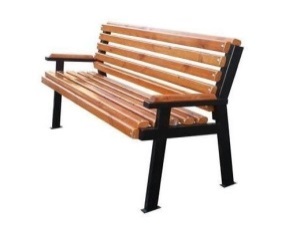 1 шт.10703Скамья с навесом, размеры 2000х650х1500 мм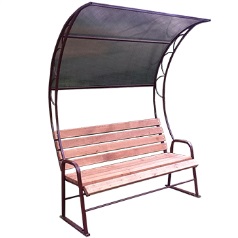 1 шт.44065Скамья полукруглая 2,2 м, размеры 2800х1300х600 мм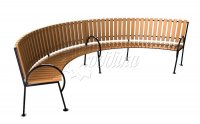 1 шт.40486Детский игровой  комплекс  Горка  артикул ДИК-34 (ширина 3662 мм, длина 3637 мм Н=3437 мм)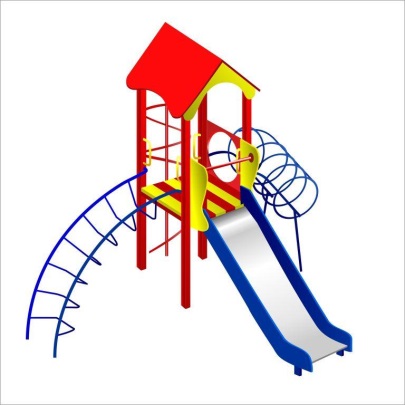 1 комплект55639,61Качели двухпролетные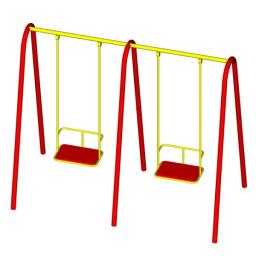 1 шт.30294Рукоход "Следы", размеры 2400x1200x2400 мм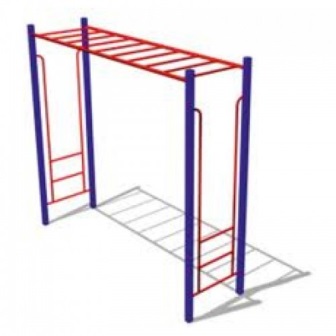 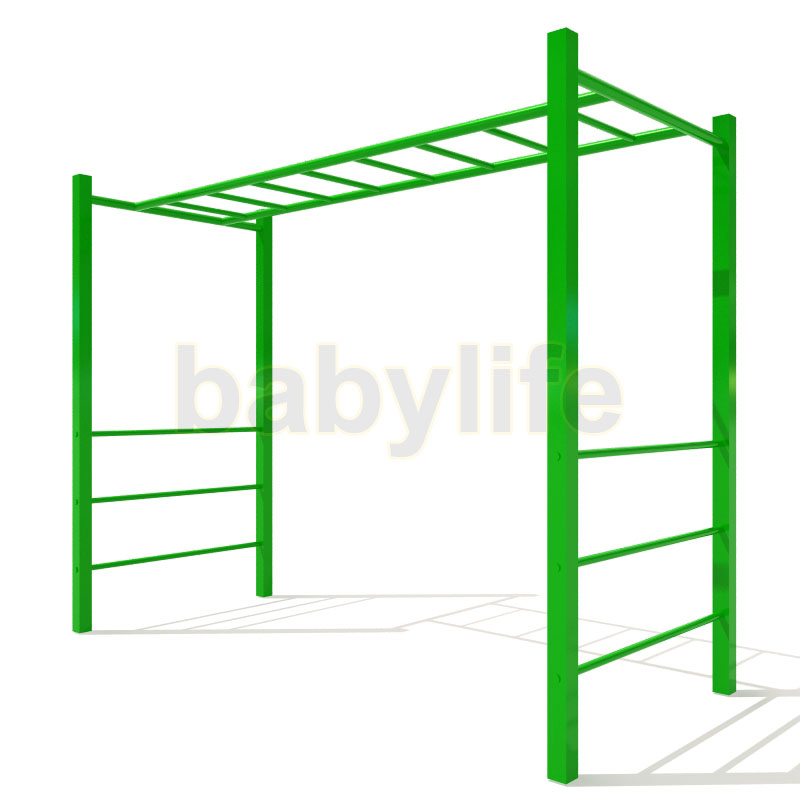 1 шт.25849Карусель с шестью сиденьями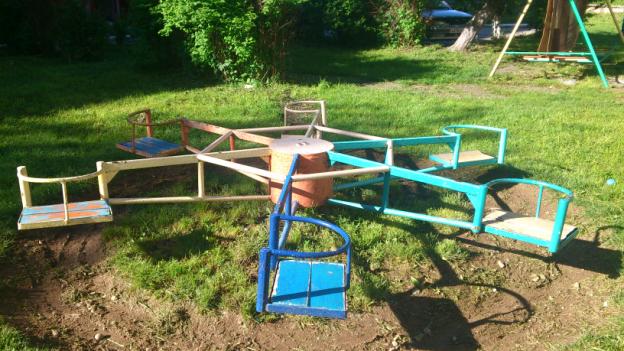 1 шт.51957Спортивный комплекс: кольца с альпийской стенкой, размеры 800х1350х2700 мм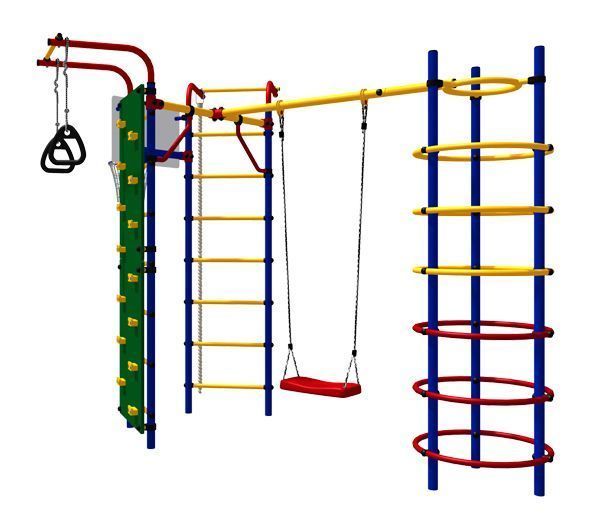 1 комплект28403Гимнастический комплекс "Атлет" артикул ГК-Ат  или аналог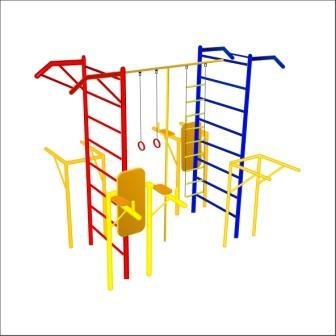 1 комплект60846Песочница с крышкой и грибок (2440х1320х2100)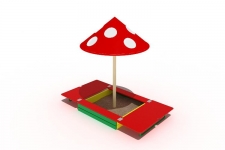 1 шт.11959Качалка-балансир: "Стандарт" (одиночная), размеры 3100x1000x900 мм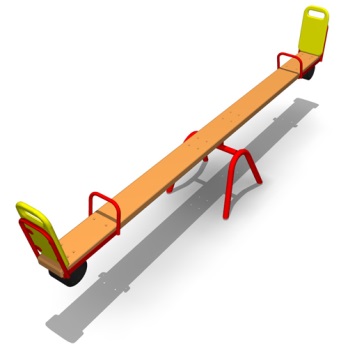 1 шт.19495Детский спортивный комплекс металлический ДСК-2 (высота 2200, длина 4700, ширина 3500 мм) или аналог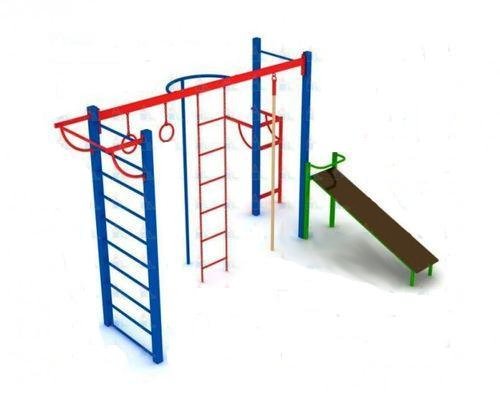 1 комплект28403Стол на металлических опорах, размеры 1500х650х750 мм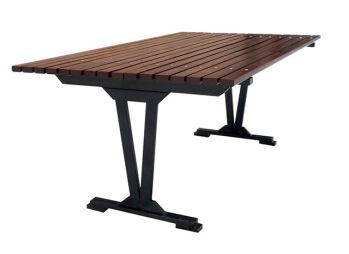 1 шт.31143Беседка деревянная 2,0х3,0 м (с лавочками, решетчатым и сплошным ограждением, кровельное покрытие - ондулин)1 шт.51895Уличная сушка для белья  (рабочая длина:50 м, ширина:209 см, глубина: 209 см, высота: 201 см, Размеры: 204x204x203 см Материал:металл, материал корпуса:направляющие из стали со специальным покрытием и алюминиевая труба диаметром 50 мм) или аналог1 шт.19389Ограждение парковое декоративное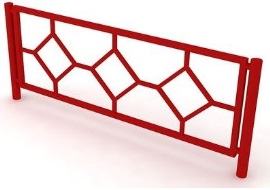 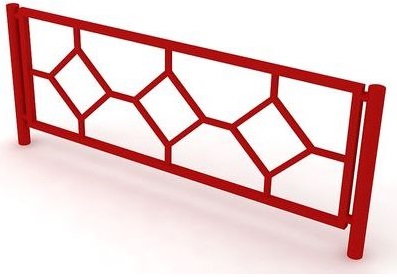 1 секция1900№Наименование показателя (индикатора)ед.изм.Значения показателей*Значения показателей*Значения показателей*Значения показателей*Значения показателей*Значения показателей*№Наименование показателя (индикатора)ед.изм.2018 год2019 год2020 год2021 год 2022 год Всего 2018-2022 годыКоличество и площадь благоустроенных дворовых территорий, подлежащих благоустройству в отчетном году.Ед.Доля благоустроенных дворовых территорий, подлежащих благоустройству в отчетном году от общего количества дворовых территорий нуждающихся в благоустройстве%Охват населения благоустроенными дворовыми территориями (доля населения, проживающего в жилом фонде с благоустроенными дворовыми территориями от общей численности населения муниципального образования)%Количество благоустроенных общественных территорий муниципального образования по про-граммеЕд.Площадь благоустроенных общественных территорий муниципального образования по программеГаДоля площади благоустроенных общественных территорий к общей площади общественных территорий муниципального образования%Площадь благоустроенных общественных территорий, приходящихся на 1 жителя муниципального образованияКв.м.Доля финансового участия заинтересованных лиц в выполнении дополнительного перечня работ по благоустройству дворовых территорий:-озеленение дворовых территорий;-обустройство детских и (или) спортивных площадок;-обустройство автомобильных парковок;-обустройство площадок под ТКО;- иные виды работ.%1%Доля трудового участия заинтересованных лиц в выполнении дополнительного перечня работ по благоустройству дворовых территорий%10%Доля благоустроенных объектов недвижимого имущества (включая объекты незавершенного строительства) и земельных участков, находящихся в собственности (пользовании) юридических лиц и индивидуальных предпринимателей, благо-устроенных (не позднее 2020 года) за счет средств указанных лиц в соответствии с заключенными соглашениями с органами местного самоуправления - 50%%Доля благоустроенных индивидуальных жилых домов и земельных участков, предоставленных для их размещения, находящихся в собственности физических лиц благоустроенных (не позднее 2020 года) за счет средств указанных лиц в соответствии с заключенными соглашениями с органами местного самоуправления с учетом требований правил благоустройства, утвержденных в муници-пальном образовании -50%%Номер и наименование основного мероприятияНомер и наименование основного мероприятияОтветственный исполнительсроксрокОжидаемый непосредственный результат (краткое описание)Основные направления реализацииСвязь с целевыми показателями ПрограммыСвязь с целевыми показателями ПрограммыНомер и наименование основного мероприятияНомер и наименование основного мероприятияОтветственный исполнительНачало реализацииОкончание реализацииОжидаемый непосредственный результат (краткое описание)Основные направления реализацииСвязь с целевыми показателями ПрограммыСвязь с целевыми показателями ПрограммыЗадача 1. Повышение уровня благоустройства общественных территорий (парки, скверы и т.д.)Задача 1. Повышение уровня благоустройства общественных территорий (парки, скверы и т.д.)Задача 1. Повышение уровня благоустройства общественных территорий (парки, скверы и т.д.)Задача 1. Повышение уровня благоустройства общественных территорий (парки, скверы и т.д.)Задача 1. Повышение уровня благоустройства общественных территорий (парки, скверы и т.д.)Задача 1. Повышение уровня благоустройства общественных территорий (парки, скверы и т.д.)Задача 1. Повышение уровня благоустройства общественных территорий (парки, скверы и т.д.)Задача 1. Повышение уровня благоустройства общественных территорий (парки, скверы и т.д.)Задача 1. Повышение уровня благоустройства общественных территорий (парки, скверы и т.д.)Благоустройство общественной территории* Благоустройство общественной территории* Администрация Преградненского сельского поселения20182022-создание благоприятной среды обитания;-обеспечение условий для отдыха и спорта;-повышение комфортности проживания населения;-обеспечение доступности  зданий, сооружений, общественных территорий  для инвалидов  и  других маломобильных групп населения;-увеличение благоустроенных общественных территорий до единиц1. Отбор территории2. Разработка проектно-сметной документации3. Выполнение работ по благоустройству с применением современных технологийБлагоустройство общественной территорииБлагоустройство общественной территорииЗадача 2. Повышение уровня благоустройства дворовых территорийЗадача 2. Повышение уровня благоустройства дворовых территорийЗадача 2. Повышение уровня благоустройства дворовых территорийЗадача 2. Повышение уровня благоустройства дворовых территорийЗадача 2. Повышение уровня благоустройства дворовых территорийЗадача 2. Повышение уровня благоустройства дворовых территорийЗадача 2. Повышение уровня благоустройства дворовых территорийЗадача 2. Повышение уровня благоустройства дворовых территорийЗадача 2. Повышение уровня благоустройства дворовых территорий1. Благоустройство дворовой территории**Администрация Преградненского сельского поселенияАдминистрация Преградненского сельского поселения20182022-созданиеблагоприятной средыобитания;-обеспечениеусловий для отдыха испорта;-повышениекомфортностипроживаниянаселения;-обеспечениедоступности зданий,сооружений,общественныхтерриторий дляинвалидов и другихмаломобильныхгрупп населения;-увеличениеблагоустроенныхдворовых территорийна    единиц1. Отбортерриторий2. Разработкадизайн-проектовблагоустройствадворовыхтерриторий3. Разработкапроектно-сметнойдокументации4. Выполнениеработ поблагоустройству сприменениемсовременныхтехнологийБлагоустройство дворовой территорииБлагоустройство дворовой территорииЗадача 3. Повышение уровня вовлеченности заинтересованных граждан, организаций в реализацию мероприятий по благоустройству территории Преградненского сельского поселенияЗадача 3. Повышение уровня вовлеченности заинтересованных граждан, организаций в реализацию мероприятий по благоустройству территории Преградненского сельского поселенияЗадача 3. Повышение уровня вовлеченности заинтересованных граждан, организаций в реализацию мероприятий по благоустройству территории Преградненского сельского поселенияЗадача 3. Повышение уровня вовлеченности заинтересованных граждан, организаций в реализацию мероприятий по благоустройству территории Преградненского сельского поселенияЗадача 3. Повышение уровня вовлеченности заинтересованных граждан, организаций в реализацию мероприятий по благоустройству территории Преградненского сельского поселенияЗадача 3. Повышение уровня вовлеченности заинтересованных граждан, организаций в реализацию мероприятий по благоустройству территории Преградненского сельского поселенияЗадача 3. Повышение уровня вовлеченности заинтересованных граждан, организаций в реализацию мероприятий по благоустройству территории Преградненского сельского поселенияЗадача 3. Повышение уровня вовлеченности заинтересованных граждан, организаций в реализацию мероприятий по благоустройству территории Преградненского сельского поселенияЗадача 3. Повышение уровня вовлеченности заинтересованных граждан, организаций в реализацию мероприятий по благоустройству территории Преградненского сельского поселения1. Формирование и реализация конкретных мероприятий по вовлечению населения в благоустройство территорийАдминистрация Преградненского сельского поселенияАдминистрация Преградненского сельского поселения20182022-увеличение доли дворовых территорий, реализованных с финансовым участием граждан; -увеличение доли дворовых территорий, реализованных с трудовым участием граждан;-увеличение доли общественных территорий, благоустроенных при финансовом (трудовом) участии граждан, организаций.1.Повышение экологической культуры путем привлечения населения к общественным работам (информационные кампании, субботники и т.д.)2.Вовлечение заинтересованных граждан, организаций  в реализацию мероприятий по благоустройству территорий(информационные компании, субботники, конкурсы среди жителей и т.д.)1.Повышение экологической культуры путем привлечения населения к общественным работам (информационные кампании, субботники и т.д.)2.Вовлечение заинтересованных граждан, организаций  в реализацию мероприятий по благоустройству территорий(информационные компании, субботники, конкурсы среди жителей и т.д.)Сохранение уровня вовлеченности заинтересованных лиц в выполнении перечня работ по благоустройству территорий2. Реализация мероприятий, направленных на увеличение количества мероприятий и объема финансового (трудового) участия заинтересованных сторон в реализации проектов по благоустройствутерриторийАдминистрация Преградненского сельского поселенияАдминистрация Преградненского сельского поселения20182022-увеличение доли дворовых территорий, реализованных с финансовым участием граждан; -увеличение доли дворовых территорий, реализованных с трудовым участием граждан;-увеличение доли общественных территорий, благоустроенных при финансовом (трудовом) участии граждан, организаций.1.Повышение экологической культуры путем привлечения населения к общественным работам (информационные кампании, субботники и т.д.)2.Вовлечение заинтересованных граждан, организаций  в реализацию мероприятий по благоустройству территорий(информационные компании, субботники, конкурсы среди жителей и т.д.)1.Повышение экологической культуры путем привлечения населения к общественным работам (информационные кампании, субботники и т.д.)2.Вовлечение заинтересованных граждан, организаций  в реализацию мероприятий по благоустройству территорий(информационные компании, субботники, конкурсы среди жителей и т.д.)Сохранение уровня вовлеченности заинтересованных лиц в выполнении перечня работ по благоустройству территорийНаименование контрольного события программыОтветственный исполнительСрок наступления контрольного события (дата)Срок наступления контрольного события (дата)Срок наступления контрольного события (дата)Срок наступления контрольного события (дата)2018 год2019 год2020 год2021 год2022 годРазработка и общественное обсуждение проекта муниципальной программы «Формирование современной городской среды на территории Преградненского сельского поселения на 2018-2022 годы»Администрация Преградненского сельского поселенияУтверждение муниципальной программы «Формирование современной городской среды на территории Преградненского сельского поселения на 2018-2022 годы»Администрация Преградненского сельского поселенияУтверждение дизайн-проектов благоустройства территорий Преградненского сельского поселенияАдминистрация Преградненского сельского поселенияКонкурсные процедуры на выполнение работАдминистрация Преградненского сельского поселенияЗавершение работ по благоустройству территорийАдминистрация Преградненского сельского поселения№ п/пАдресный ориентирПеречень  работ  по благоустройствуСрок реализацииСумма расходов, всего(рублей)Средства федерального бюджетаСредства регионального бюджетаСредства местного бюджетаПодраздел 1 «Дворовые территории многоквартирных домов»Подраздел 1 «Дворовые территории многоквартирных домов»Подраздел 1 «Дворовые территории многоквартирных домов»Подраздел 1 «Дворовые территории многоквартирных домов»1станица Преградная, улица Красная, дом 112- Ремонт асфальтобетонного покрытия придомовой территории, с заменой бортовых камней, регулированием высоты существующих колодцев;- установка скамьи со спинкой на металлических опорах- обустройство автомобильной парковки2018495 720461 70024 3009 7202станица Преградная, переулок Пионерский, дом 22-Ремонт асфальтобетонного покрытия придомовой территории, с заменой бортовых камней, регулированием высоты существующих колодцев;- ремонт тротуара- обустройство автомобильной парковки- работы по озеленению дворовой территории (разбивка клумбы)- иные виды работ (ограждение придомовых газонов)- установка скамья с навесом – 2 шт.2018369 240343 90018 1007 2403станица Преградная, переулок Пионерский, дом 36- Ремонт асфальтобетонного покрытия придомовой территории, с заменой бортовых камней, регулированием высоты существующих колодцев;- ремонт тротуара- установка скамьи со спинкой на металлических опорах- обустройство автомобильной парковки2018354 960330 60017 4006 9604станица Преградная, улица Октябрьская, дом 30- Ремонт асфальтобетонного покрытия придомовой территории, с заменой бортовых камней, регулированием высоты существующих колодцев;- ремонт тротуара- установка скамьи со спинкой на металлических опорах- обустройство автомобильной парковки2018354 960330 60017 4006 9605станица Преградная, улица Октябрьская, дом 35- Ремонт асфальтобетонного покрытия придомовой территории, с заменой бортовых камней, регулированием высоты существующих колодцев;- ремонт тротуара- обустройство автомобильной парковки- иные виды работ (ограждение придомовых газонов)2018354 960330 60017 4006 9606станица Преградная, переулок Комсомольский, дом 12- Ремонт асфальтобетонного покрытия придомовой территории, с заменой бортовых камней, регулированием высоты существующих колодцев;- ремонт тротуара- установка скамьи со спинкой на металлических опорах- обустройство автомобильной парковки2019664 938619 30532 59513 0387станица Преградная, переулок Комсомольский, дом 13- Ремонт асфальтобетонного покрытия придомовой территории, с заменой бортовых камней, регулированием высоты существующих колодцев;- ремонт тротуара- установка скамьи со спинкой на металлических опорах- обустройство автомобильной парковки- иные виды работ (ограждение придомовых газонов)20191 082 8321 008 52053 08021 2328станица Преградная, улица Советская, дом 51- Ремонт асфальтобетонного покрытия придомовой территории, с заменой бортовых камней, регулированием высоты существующих колодцев;- установка скамьи со спинкой на металлических опорах- обустройство автомобильной парковки- ремонт тротуара- обустройство детской и спортивной площадки (качели двухпролетные, рукоход, карусель с шестью сиденьями, песочница с крышкой и грибком)20192 773 3802 583 050135 95054 3809станица Преградная, улица Советская, дом 53- Ремонт асфальтобетонного покрытия придомовой территории, с заменой бортовых камней, регулированием высоты существующих колодцев;- установка скамьи со спинкой на металлических опорах- ремонт тротуара- обустройство автомобильной парковки20191 105 9861 030 08554 21521 68610станица Преградная, улица Советская, дом 54- Ремонт асфальтобетонного покрытия придомовой территории, с заменой бортовых камней, регулированием высоты существующих колодцев;- установка скамьи со спинкой на металлических опорах- обустройство автомобильной парковки- ремонт тротуара- установка беседки деревянной20191 499 2981 396 40573 49529 39811станица Преградная, улица Советская, дом 68- Ремонт асфальтобетонного покрытия придомовой территории, с заменой бортовых камней, регулированием высоты существующих колодцев;- ремонт тротуара;- установка скамьи с навесом и стола на металлических опорах- обустройство автомобильной парковки2020948 702883 59546 50518 60212станица Преградная, улица Красная, дом 110- Ремонт асфальтобетонного покрытия придомовой территории, с заменой бортовых камней, регулированием высоты существующих колодцев;- ремонт тротуара- установка скамьи со спинкой на металлических опорах- обустройство автомобильной парковки2020722 874673 26535 43514 17413станица Преградная, улица Красная, дом 119 «в»- Ремонт асфальтобетонного покрытия придомовой территории, с заменой бортовых камней, регулированием высоты существующих колодцев;- ремонт тротуара;- установка скамьи с навесом и стола на металлических опорах- обустройство автомобильной парковки20201 197 5821 115 39558 70523 84214станица Преградная, переулок Пионерский, дом 7- Ремонт асфальтобетонного покрытия придомовой территории, с заменой бортовых камней, регулированием высоты существующих колодцев;- ремонт тротуара- установка скамьи со спинкой на металлических опорах- обустройство автомобильной парковки20201 276 9381 189 30562 59525 03815станица Преградная, переулок Пионерский, дом 14- Ремонт асфальтобетонного покрытия придомовой территории, с заменой бортовых камней, регулированием высоты существующих колодцев;- ремонт тротуара- обустройство автомобильной парковки- иные виды работ (ограждение придомовых газонов)2020660 552615 22032 38012 95216станица Преградная, переулок Пионерский, дом 30- Ремонт асфальтобетонного покрытия придомовой территории, с заменой бортовых камней, регулированием высоты существующих колодцев;- ремонт тротуара- обустройство автомобильной парковки- иные виды работ (ограждение придомовых газонов)2021803 760748 60039 40015 76017станица Преградная, улица Октябрьская, дом 27- Ремонт асфальтобетонного покрытия придомовой территории, с заменой бортовых камней, регулированием высоты существующих колодцев;- ремонт тротуара- установка скамьи со спинкой на металлических опорах- обустройство автомобильной парковки2021663 612618 07032 53013 01218станица Преградная, улица Октябрьская, дом 28- Ремонт асфальтобетонного покрытия придомовой территории, с заменой бортовых камней, регулированием высоты существующих колодцев;- ремонт тротуара- установка скамьи со спинкой на металлических опорах- обустройство автомобильной парковки- обустройство детской и спортивной площадки (детский игровой  комплекс  «Горка», качели двухпролетные)20211 087 7281 013 08053 32021 32819станица Преградная, улица Октябрьская, дом 29- Ремонт асфальтобетонного покрытия придомовой территории, с заменой бортовых камней, регулированием высоты существующих колодцев;- установка скамьи со спинкой на металлических опорах- обустройство автомобильной парковки20211 222 8781 138 95559 94523 97820станица Преградная, улица Октябрьская, дом 31- Ремонт асфальтобетонного покрытия придомовой территории, с заменой бортовых камней, регулированием высоты существующих колодцев;- ремонт тротуара- установка скамьи со спинкой на металлических опорах- обустройство автомобильной парковки2021611 592569 62029 98011 99221станица Преградная, улица Октябрьская, дом 32- Ремонт асфальтобетонного покрытия придомовой территории, с заменой бортовых камней, регулированием высоты существующих колодцев;- ремонт тротуара- установка скамьи со спинкой на металлических опорах- обустройство автомобильной парковки20221 017 450947 62549 87519 95022станица Преградная, улица Октябрьская, дом 37- Ремонт асфальтобетонного покрытия придомовой территории, с заменой бортовых камней, регулированием высоты существующих колодцев;- ремонт тротуара- установка скамьи со спинкой на металлических опорах- обустройство автомобильной парковки2022306 510285 47515 0256 010Подраздел 2 «Общественные территории»Подраздел 2 «Общественные территории»Подраздел 2 «Общественные территории»Подраздел 2 «Общественные территории»1Парк станицы ПреграднаяВыполнение комплекса работ по благоустройству муниципальных территорий общего пользования202210 684 0929 950 870523 730209 492